
ประกาศ อบต.บ่อแก้ว
เรื่อง การรายงานผลการดำเนินงานในรอบปีงบประมาณ พ.ศ.2564
*******************************************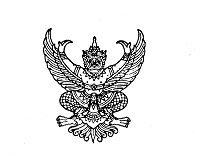     ด้วยรัฐธรรมนูญ มาตรา 253 กำหนดให้ อปท.สภาท้องถิ่น และผู้บริหารท้องถิ่น เปิดเผยข้อมูลและรายงานผลการดำเนินงานให้ประชาชนทราบ รวมตลอดทั้ง มีกลไกให้ประชาชนในท้องถินมีส่วนร่วมด้วย ประกอบกับระเบียบกระทรวงมหาดไทย
    ด้วยระเบียบกระทรวงมหาดไทย ว่าด้วยการจัดทําแผนพัฒนาขององค์กรปกครองส่วนท้องถิ่น (ฉบับที่ ๒) พ.ศ. ๒๕๕๙ ข้อ 30(5) กำหนดให้ผู้บริหารท้องถิ่นเสนอผลการติดตามและประเมินผลต่อสภาท้องถิ่น และคณะกรรมการ พัฒนาท้องถิ่น พร้อมทั้งประกาศผลการติดตามและประเมินผลแผนพัฒนาให้ประชาชนในท้องถิ่นทราบ ในที่เปิดเผยภายในสิบห้าวันนับแต่วันที่ผู้บริหารท้องถิ่นเสนอผลการติดตามและประเมินผลดังกล่าว และต้องปิดประกาศโดยเปิดเผยไม่น้อยกว่าสามสิบวัน โดยอย่างน้อยปีละสองครั้งภายในเดือนเมษายน และภายในเดือนตุลาคมของทุกปี
    ดังนั้นเพื่อการปฏิบัติให้เป็นไปตามเจตนารมณ์ ของระเบียบกระทรวงมหาดไทยว่าด้วยการจัดทำแผนพัฒนาองค์กรปกครองส่วนท้องถิ่น อบต.บ่อแก้ว จึงขอประกาศผลการดำเนินงานการจัดทำงบประมาณ การใช้จ่าย และผลการดำเนินงาน รวมทั้งการติดตามและประเมินผลแผนพัฒนาท้องถิ่น ในรอบปีงบประมาณ พ.ศ. 2564 มา เพื่อให้ประชาชนได้มีส่วนร่วมในการตรวจสอบและกำกับการบริหารจัดการอบต.บ่อแก้ว ดังนี้ก. วิสัยทัศน์ ของอบต.บ่อแก้ว
    ""ส่งเสริมการศึกษา พัฒนาการท่องเทีี่ยว ชุมชนน่าอยู่ เชิดชูวัฒนธรรม เกษตรกรรมผสมผสาน""ข. พันธกิจ ของอบต.บ่อแก้ว
    พันธกิจที่ 1 การสร้างระบบบริหารจัดการที่่ดี
    พันธกิจที่ 2 ปรับปรุงและพัฒนาระบบคมนาคมขนส่ง ระบบสาธารณูปโภค สาธารณูปการ
    พันธกิจที่ 3 การส่งเสริมและพัฒนาศักยภาพของคน ครอบครัว และชุมชนให้เข้มแข็ง
    พันธกิจที่ 4 ส่งเสริมหลักการบริหารให้ประชาชนมีส่วนร่วม
    พันธกิจที่ 5 ส่งเสริมปรับปรุงและพัฒนาระบบการศึกษา ตลอดจนอนุรักษ์และพัฒนาศิลปวัฒนะรรมอันดีงามและภูมิปัญญาของท้องถิ่น
    พันธกิจที่ 6 ปรับปรุงและพัฒนาการสาธารณสุข
    พันธกิจที่ 7 การเพิ่มประสิทธิภาพในการจัดการทรัพยกากรธรรมชาติและสิ่งแวดล้อมที่ดี
    พันธกิจที่ 8 การส่งเสริมการทำเกษตรแบบผสมผสานตามแนวเศรษฐกิจพอเพียง
    ค. ยุทธศาสตร์การพัฒนา ของอบต.บ่อแก้วได้กำหนดยุทธศาสตร์และแนวทางการพัฒนายุทธศาสตร์ไว้ 5 ยุทธศาสตร์ ดังนี้
    การพัฒนาคน สังคม เศรษฐกิจ และสิ่งแวดล้อม

    ด้านส่งเสริมและพัฒนาการท่องเที่ยวเชิงเกษตร

    ส่งเสริมและพัฒนา การเกษตรปลอดภัย

    ยุทธศาตร์ด้านการพัฒนาโครงสร้างพื้นฐาน

    ด้านการรักษาความมั่นคงภายในและพัฒนาระบบบริหารภายใต้การบริหารกิจการบ้านเมืองที่ดีง. การวางแผน
    อบต.บ่อแก้ว ได้จัดทำแผนยุทธศาสตร์การพัฒนาและแผนพัฒนา 5 ปี (พ.ศ. 2561 - 2565) ตามกระบวนการที่บัญญัติไว้ในระเบียบกระทรวงมหาดไทย โดยผ่านการมีส่วนร่วมของประชาชน เช่น การจัดเวทีประชาคม การประชุมกรรมการชุมชน เพื่อรับฟังปัญหาและความต้องการที่แท้จริงของประชาชนในพื้นที่ ก่อนนำมาจัดทำโครงการเพื่อพัฒนาพื้นที่ ที่บรรจุไว้ในแผนพัฒนา 3 ปี ต่อไป
    อบต.บ่อแก้ว ได้ประกาศใช้แผนพัฒนา5 ปี (พ.ศ. 2561 - 2565) โดยได้กำหนดโครงการที่จะดำเนินการตามแผนพัฒนา5 ปี (พ.ศ. 2561 - 2565)    จ. การจัดทำงบประมาณ
ผู้บริหารอบต.บ่อแก้ว ได้ประกาศใช้ข้อบัญญัติงบประมาณ โดยมีโครงการที่บรรจุอยู่ในข้อบัญญัติงบประมาณ จำนวน 72 โครงการ งบประมาณ 36,832,248 บาท สามารถจำแนกตามยุทธศาสตร์ ได้ดังนี้    รายละเอียดโครงการในข้อบัญญัติงบประมาณ อบต.บ่อแก้ว มีดังนี้ฉ. การใช้จ่ายงบประมาณ
     อบต.บ่อแก้ว มีการใช้จ่ายงบประมาณในการดำเนินโครงการตามข้อบัญญัติงบประมาณ โดยได้มีการก่อหนี้ผูกพัน/ ลงนามในสัญญา รวม 32 โครงการ จำนวนเงิน 33,219,848 บาท มีการเบิกจ่ายงบประมาณ จำนวน 29 โครงการ จำนวนเงิน 12,663,683 ล้านบาท สามารถจำแนกตามยุทธศาสตร์ ได้ดังนี้    รายละเอียดโครงการในข้อบัญญัติงบประมาณอบต.บ่อแก้ว ที่มีการก่อหนี้ผูกพัน/ลงนามในสัญญา มีดังนี้รายงานสรุปผลการดำเนินงาน ปี 2564
อบต.บ่อแก้ว นาคู จ.กาฬสินธุ์ช. ผลการดำเนินงาน
     อบต.บ่อแก้ว ได้ดำเนินการโครงการตามเทศบัญญัติงบประมาณ ปี 2564 ในเขตพื้นที่ โดยได้รับความร่วมมือ การส่งเสริมและสนับสนุนจากภาคประชาชน ภาครัฐ และภาคเอกชนในพื้นที่ตลอดจนโครงการต่างๆ ประสบผลสำเร็จด้วยดี ก่อให้เกิดประโยชน์แก่ประชาชนทั้งในพื้นที่และพื้นที่ใกล้เคียง โดยมีผลการดำเนินงานที่สำคัญดังนี้
อปท. ใส่ข้อมูลผลการดำเนินการ เช่น แผนภูมิ ตาราง กราฟเปรียบเทียบ รูปถ่าย ผลการสำรวจความคิดเห็นของประชาชน หรือ ข้อมูลผลการดำเนินงานด้านอื่น ๆ
ซ. คณะกรรมการ
   1. คณะกรรมการพัฒนาท้องถิ่น
   2. คณะกรรมการ ติดตามแผน
   3. คณะกรรมการสนับสนุนการจัดทำแผนพัฒนาท้องถิ่น    ทั้งนี้ หากประชาชนทุกท่านหรือหน่วยงานราชการต่างๆ ที่เกี่ยวข้องมีข้อสงสัยหรือมีความประสงค์จะเสนอตวามคิดเห็นหรือข้อเสนอแนะ การบริหารงานขออบต.บ่อแก้วทราบ เพื่อจะได้พิจารณาการวางแผนพัฒนาและปรับปรุงการดำเนินการ ตอบสนองความต้องการของประชาชนในพื้นที่ในระยะต่อไป
    จึงประกาศมาเพื่อทราบโดยทั่วกัน
                                                              ประกาศ ณ วันที่ 5 เมษายน 2564


                                                              นายกอบต.บ่อแก้ว